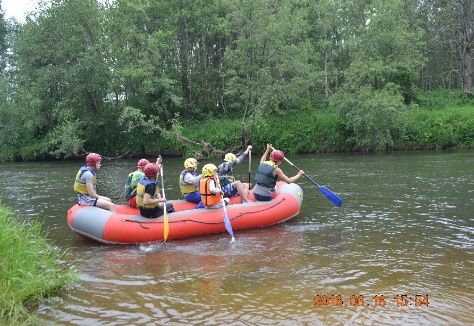 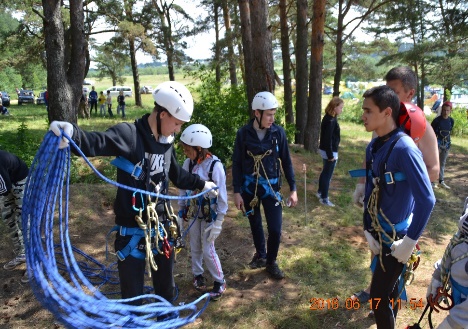 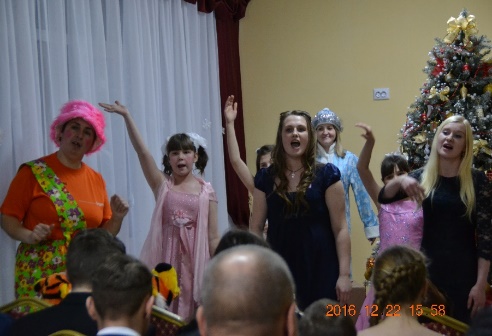 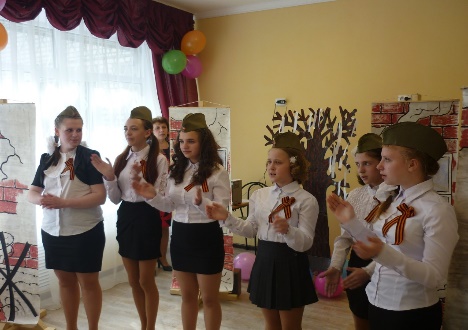 Контактная информация:                                                                                                                   г. Ярославль, ул. А. Невского, д. 7а,                                                                                                                                                                         МУ детский дом «Чайка»                                                                                    Телефон: 8 (4852) 57-88-89, 8(4852) 57-86-00                                                           Адрес электронной почты: detdom1.yar@yandex.ru                                           Адрес сайта: http://yar1dom.edu.yar.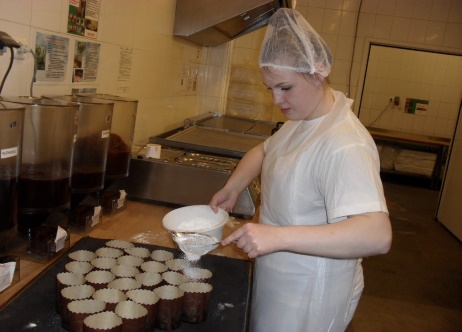 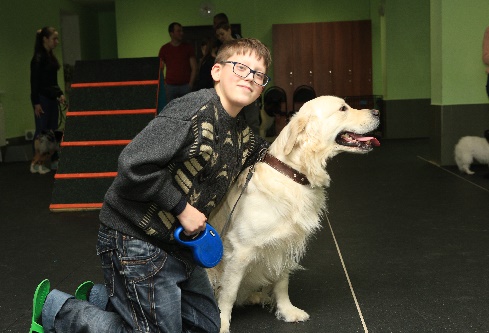 Муниципальное учреждение детский дом – центр педагогической, медицинской и социальной помощи семье «Чайка»Региональный семинар  Проектирование психологически безопасной среды в детском доме(в рамках реализации базовой площадки ГАУ ДПО ЯО ИРО «Создание условий для психологического благополучия воспитанников детского дома»)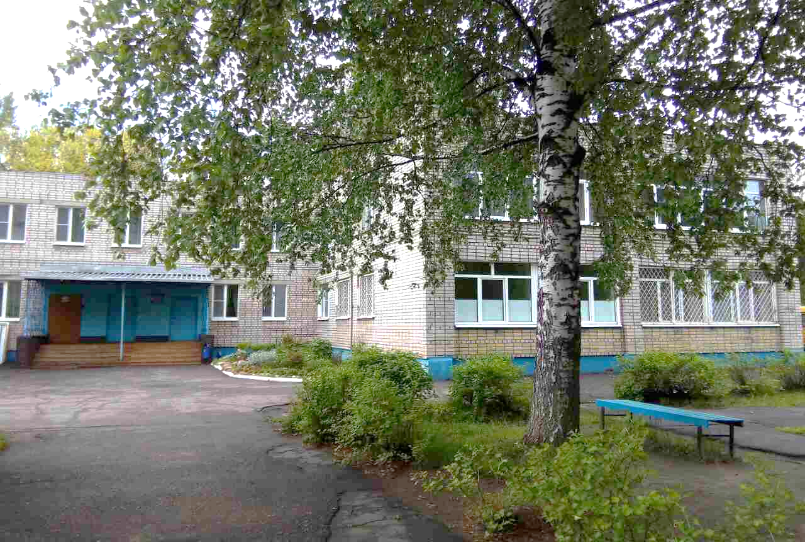 «Нельзя кого-либо изменить, передавая ему готовый опыт. Можно лишь создать атмосферу, способствующую развитию человека»                                                                        К.РоджерсЯрославль, 25 апреля 2018 г.Программа семинара10.00-10.10Встреча и регистрация участников семинараАдминистрация детского дома10.10-10.30Кофе – брейкАдминистрация детского дома10.30-10.40Открытие семинара                                            Боярова Елена Станиславовна-старший преподаватель кафедры общей педагогики и психологии ГАУ ДПО ЯО ИРО, «Почетный работник общего образования», руководитель базовой площадки10.40-10.50«Развитие инфраструктуры детского дома как фактор психологического благополучия воспитанников»       Петрова Светлана Андреевна – директор детского дома, «Почетный работник общего образования»10.50-11.10«Обеспечение здоровьесберегающей среды в детском доме» Резчикова Ольга Александровна – заведующий ПКО, педагог – психолог первой квалификационной категории11.10-11.30«Организация  воспитательной работы в рамках проектирования  безопасной среды в детском доме»                                       Сахарова Елена Сергеевна – заместитель директора по УВР, «Почетный работник  общего образования»11.30-12.00Экскурсия по детскому дому Администрация детского дома12.00-12.15 Кофе-брейкАдминистрация детского дома12.15-13.30Мастер – класс: «Формирование здорового образа жизни  – основное условие психологического благополучия воспитанников»                                                                                                  Рукасов Дмитрий Петрович – воспитатель высшей квалификационной категории,                                                                                       Романов Алексей Валентинович - воспитатель высшей квалификационной категории,                                                                                       Резчикова Ольга Александровна - заведующий ПКО, педагог – психолог первой квалификационной категории13.30-14.15Мастер – класс:«Создание психологически безопасной среды в детском доме через творческое развитие воспитанников»                                                                                                    Рыбалкина Инесса Станиславовна - воспитатель высшей квалификационной категории,                                           Карвацкая Светлана Анатольевна- инструктор по труду первой квалификационной категории                                 14.15-14.25Подведение итогов работы семинара                    Боярова Елена Станиславовна-старший преподаватель кафедры общей педагогики и психологии ГАУ ДПО ЯО ИРО, «Почетный работник общего образования», руководитель базовой площадки «Создание условий для психологического благополучия  воспитанников детского дома»14.25ОбедАдминистрация детского дома